Как помочь ребёнку полюбить чтение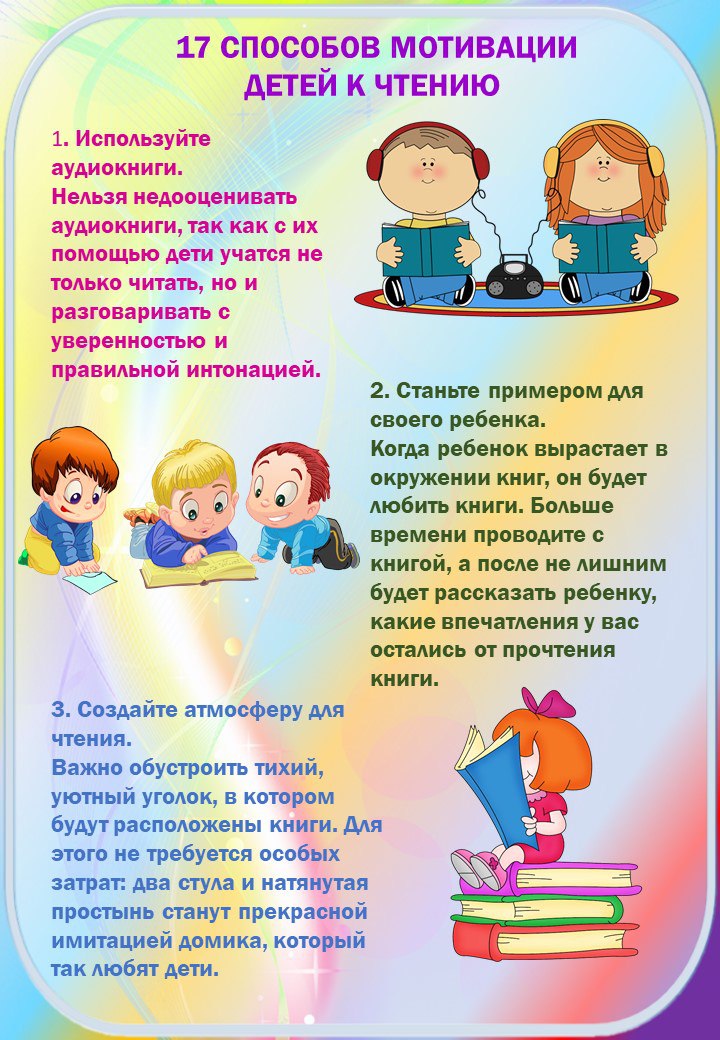 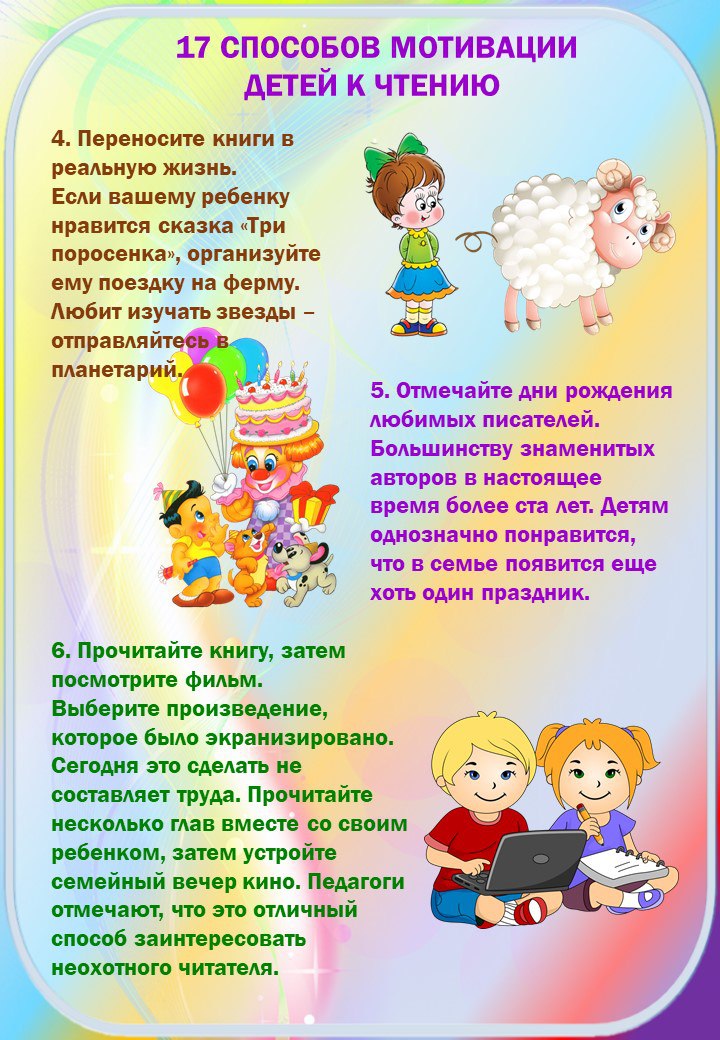 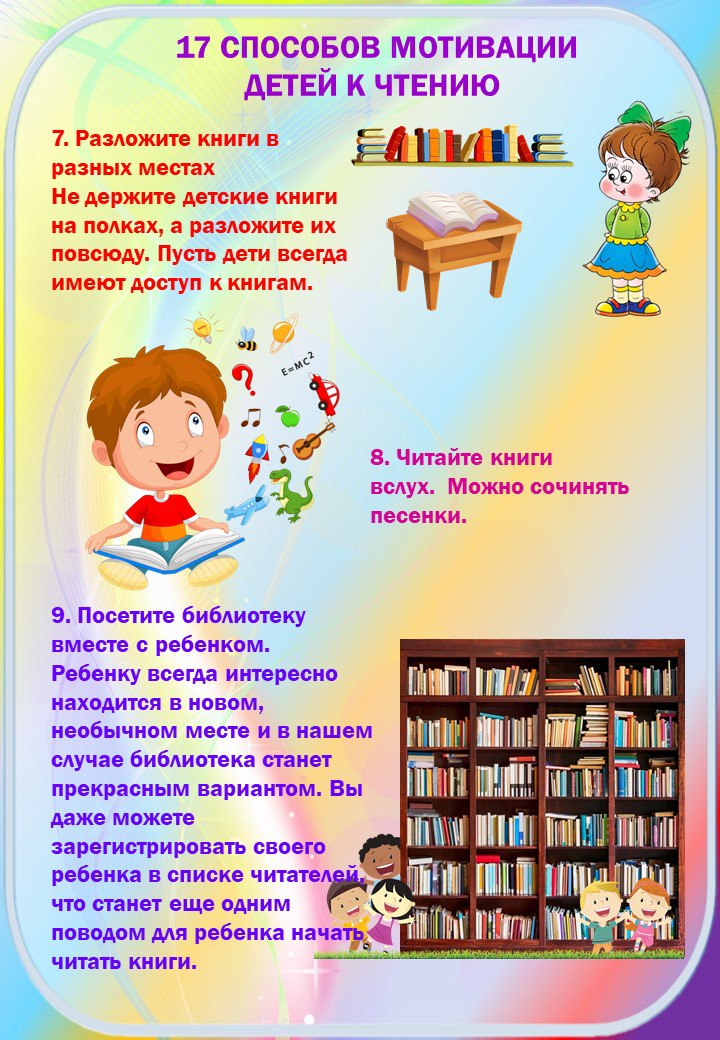 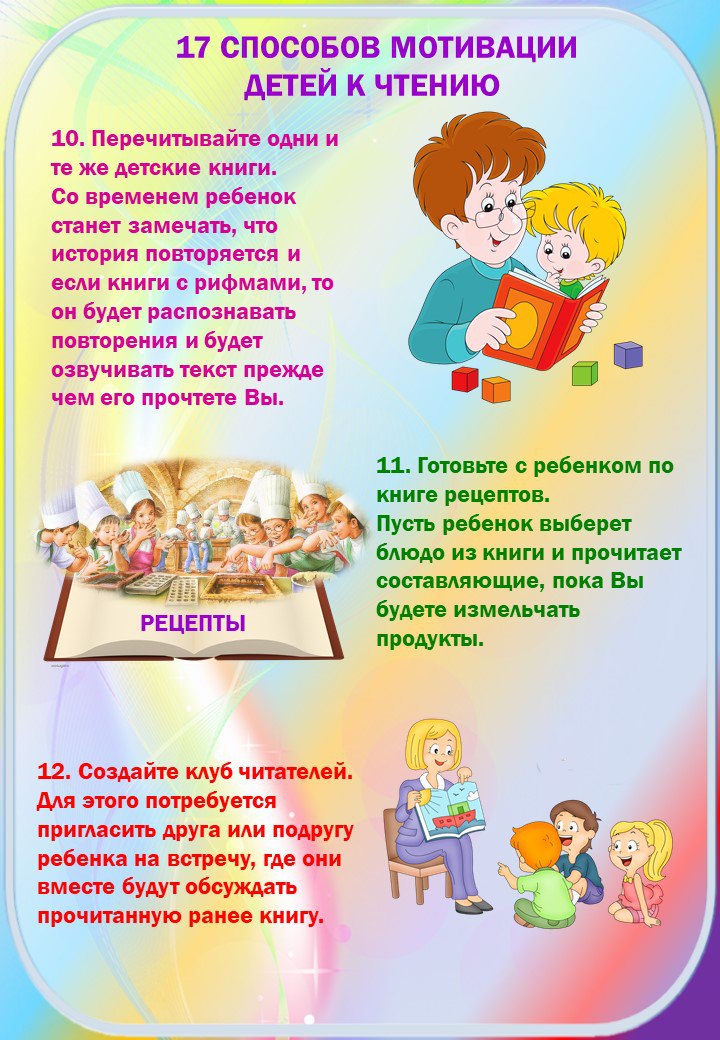 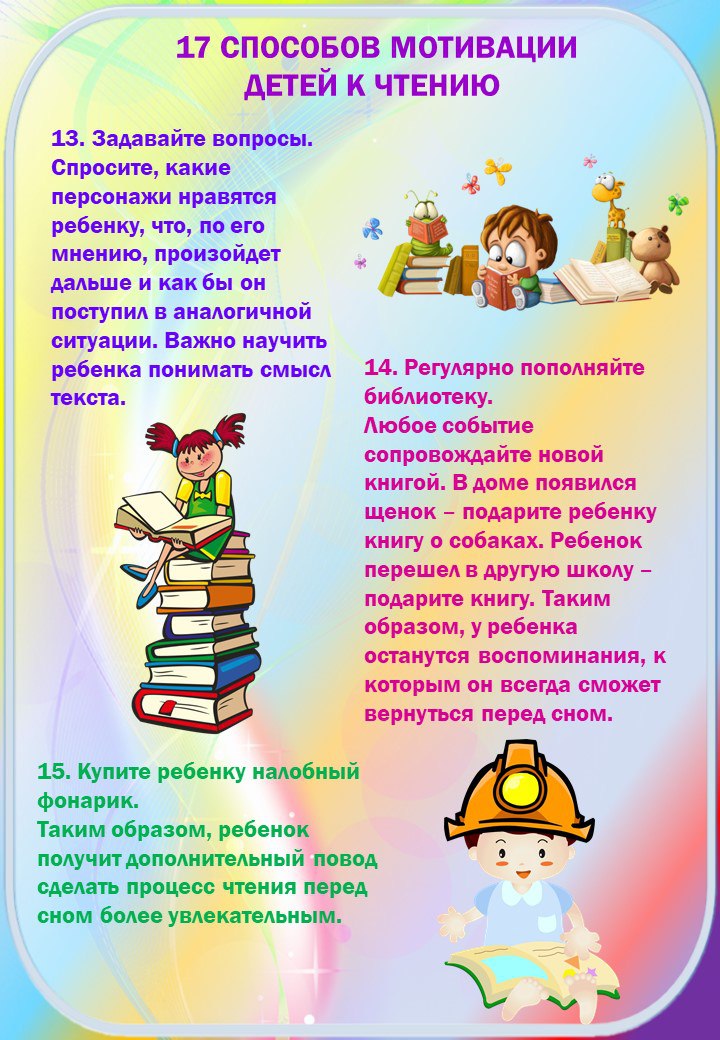 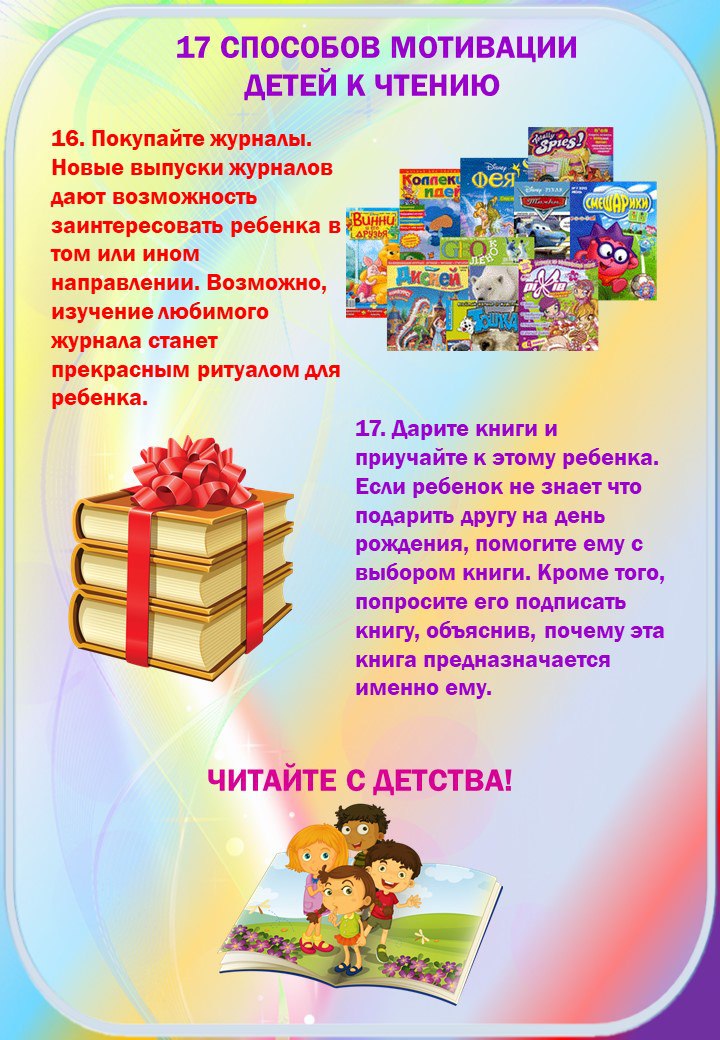 